第36回全日本理工科系学生空手道選手権大会　実施要項日　　　　　時：　令和5年10月1日（日） 9時30分　試合開始主　　　　　催：　全日本理工科系学生空手道連盟主　　　　　管：　芝浦工業大学会　　　　　場：　国立オリンピック記念青少年総合センター　大体育室　　　　　　　　　（小田急線　参宮橋駅下車　徒歩7分）大　会　会　長：　山田純（芝浦工業大学学長）大会実行委員長：　加藤善次郎（芝浦工業大学空手部OB）学 生 委 員 長：　飯塚峻太（芝浦工業大学空手部 主将）審　　判　　長：　山田正明（千葉工業大学）副　審　判　長：　菅原良司（法政大学工体連）競　技　規　定：　（公財）全日本空手道連盟　競技規定並びに理工科系大学空手道連盟　申し合わせ事項による。競　技　種　目：　【組手競技】・男子団体組手（各校1チーム　5名）　　　　　　　　　・女子団体組手（各校１チーム　3名）出場校による予選リーグを行ない、各ブロック上位２校による決勝トーナメント。なお、男子団体組手は３位決定戦を行う。※第６７回全日本団体組手の理工科系学空連の出場枠は男子３枠、女子１枠である。　　　　　　　　　・男子有段者個人組手（各校原則３名とするが、申込み状況により制限を再検討）　　　　　　　　　　　　　　　　　　　・男子有級者個人組手（各校原則３名とするが、申込み状況により制限を再検討）　　　　　　　　　・女子個人組手 （人数制限なし）　　　　　　　　　【形競技】　　　　　　　　　・団体男子形　 （各校１チーム  3名）　　　　　　　　　・団体女子形　 （各校１チーム  3名）※第６７回全日本団体形の理工科系学空連の出場枠は男子１枠、女子１枠である。・男子個人形　 （各校原則2名とするが、申込み状況により制限を再検討）　　　　　　　　　・女子個人形　 （人数制限なし）　　　　　　　　　男子団体組手を除き、各種目とも３位決定戦は行なわない。表　　　　　彰：　総合優勝について　　　　　　　　　各種目に配分された合計点により、決定する。　　　　　　　　　男子団体組手（優勝25点、２位15点、３位5点）女子団組手（優勝15点、２位 9点、３位3点）　但し、試合が成立しない場合は加点しない。　　　　　　　　　男子団体形（優勝15点、２位 9点、３位3点）女子団体形（優勝15点、２位 9点、３位3点）　但し、試合が成立しない場合は加点しない。　　　　　　　　　個人戦（各種目、男子有級者個人組手は除く）（優勝 5点、２位 3点、３位1点）なお、同点の場合は男子団体組手を優先する。大会進行予定08：00　開場08：30　監督会議08：45　審判会議09：00　開会式09：30　男子個人形　　　準決勝まで　　　　B、Cコート女子個人形　　　準決勝まで　　　　Aコート10：15　男子団体形　　　決勝　　　　Aコート女子団体形　　　決勝　　　　Aコート10：50　男子団体組手　　予選リーグ　　　　A、B、C、Dコート12：00　昼食13：00　男子個人組手　　準決勝まで　　　　A、B、C、Dコート（有級、有段）女子個人組手　　準決勝まで　　　　A、Bコート14：10　男子団体組手　　準決勝まで　　　　A、B、C、Dコート14：45　女子個人形　　　決勝　　　　Aコート14：55　男子個人形　　　決勝　　　　Aコート15：05　女子個人組手　　決勝　　　　Aコート15：10　男子個人組手　　決勝　　　　Aコート　　　　（有級、有段）15：20　男子団体組手　　決勝　　　　Aコート16：30　閉会式18：00　懇親会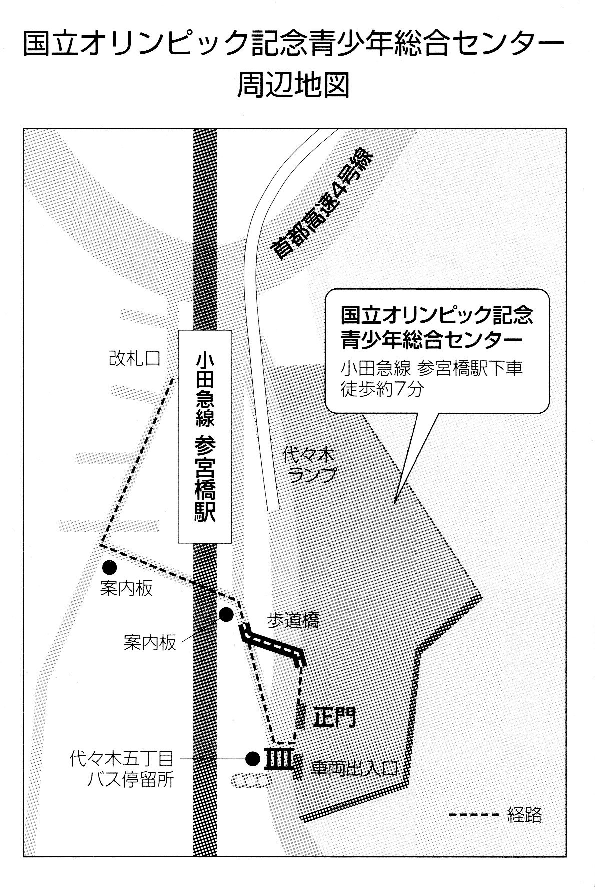 